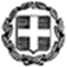 ΕΛΛΗΝΙΚΗ ΔΗΜΟΚΡΑΤΙΑΥΠΟΥΡΓΕΙΟ ΠΑΙΔΕΙΑΣ ΚΑΙ ΘΡΗΣΚΕΥΜΑΤΩΝ-----ΠΕΡΙΦΕΡΕΙΑΚΗ Δ/ΝΣΗ ΠΡΩΤΟΒΑΘΜΙΑΣ ΚΑΙΔΕΥΤΕΡΟΒΑΘΜΙΑΣ ΕΚΠΑΙΔΕΥΣΗΣ ΘΕΣΣΑΛΙΑΣΔΙΕΥΘΥΝΣΗ ΠΡΩΤΟΒΑΘΜΙΑΣ ΕΚΠΑΙΔΕΥΣΗΣ ΤΡΙΚΑΛΩΝ-----Ταχ. Δ/νση: Μ. Μπότσαρη 2Τ.Κ. – Πόλη: 421 32 - ΤρίκαλαΙστοσελίδα: http://dipe.tri.sch.grE-mail: mail@dipe.tri.sch.gr Τρίκαλα, 24-11-2022ΔΕΛΤΙΟ ΤΥΠΟΥΣυνάντηση του Δ/ντή Π.Ε. Τρικάλων με τον Πρόεδρο της  Ένωσης Γέφυρας ΡομάΣτα γραφεία της Διεύθυνσης Πρωτοβάθμιας Εκπαίδευσης Τρικάλων του Διευθυντή Π.Ε. Τρικάλων, την Πέμπτη 24 Νοεμβρίου 2022 πραγματοποιήθηκε συνάντηση του Διευθυντή Δ.Π.Ε. Τρικάλων. κ. Χρήστου Τρικάλη με τον πρόεδρο της Ένωσης Γέφυρας Ρομά κ. Αντρέα Μπαντή.Σε κλίμα άριστης συνεργασίας, συζητήθηκαν και τονίστηκαν θέματα που απασχολούν την εκπαίδευση των ΡΟΜΑ μαθητών καθώς και τις δράσεις που θα λάβουν μέρος σε σχολικές μονάδες.Ο κ. Μπαντής ζήτησε να δοθεί έμφαση στους μαθητές ΡΟΜΑ οι οποίοι εκδηλώνουν μεγάλο ενδιαφέρον για τη μάθηση και τη σχολική ζωή.Ο κ. Τρικάλης διαβεβαίωσε πως θα γίνουν όλες οι απαιτούμενες και δυνατές ενέργειες, έτσι ώστε να περιοριστεί η σχολική διαρροή των μαθητών αυτών.Ο ΔΙΕΥΘΥΝΤΗΣ ΤΗΣ Δ.Π.Ε. ΤΡΙΚΑΛΩΝΧΡΗΣΤΟΣ ΤΡΙΚΑΛΗΣ